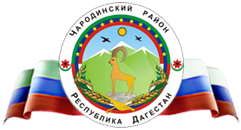 РЕСПУБЛИКА ДАГЕСТАНОТДЕЛ ОБРАЗОВАНИЯ И КУЛЬТУРЫ АДМИНИСТРАЦИИ МО «ЧАРОДИНСКИЙ РАЙОН» МКОУ «Ирибская СОШ им М.М. Ибрагимова»С. Ириб                                                                                                                                 89634215413                                                                                                                                 «27» ОКТЯБРЬ   2021г  ПРИКАЗ   №295(распоряжение)О создании рабочей группы по формированию и развитию функциональной грамотности обучающихся МКОУ «Ирибская СОШ им. М.М. Ибрагимова»В соответствии с приказом Министерства просвещения РФ от 14.09.2021№03-1510, приказом управления образования администрации МР «Чародинский район» от 22.09.2021 года №341/01-18 «Об организации работы по повышению качества образования на 2021-2022 учебный год», в целях реализации комплекса мер, направленных на формирование функциональной грамотности обучающихся в рамках национального проекта «Образования» в МКОУ «Ирибская СОШ им. М.М. Ибрагимова» в 2021-2022 учебном годуПРИКАЗЫВАЮ:Сформировать рабочую группу по формированию и развитию функциональной грамотности обучающихся в МКОУ «Ирибская СОШ им. М.М. Ибрагимова»:- Давудов Ибрагим Гасанович - директор МКОУ «Ирибская СОШ им. М.М. Ибрагимова», ответственный исполнитель плана;- Набиев Магомед Ахмедович - член рабочей группы, ответственный за подготовку материалов рабочей группы по формированию функциональной грамотности заместитель директора по УВР МКОУ «Ирибская СОШ им. М.М. Ибрагимова»;- Омаров Ахмед Магомедович руководитель рабочей группы, ответственный за мониторинги по формированию функциональной грамотности заместитель директора по ВР МКОУ «Ирибская СОШ им. М.М. Ибрагимова»;- Магомедов Абдула Нажмудинович - член рабочей группы, учитель физики; - Ахмедова Раисат Шахбановна - член рабочей группы, учитель начальных классов;- Османова Кабират Мусаевна - член рабочей группы, учитель русского языка и литературы:- Кадыров Хабиб Рамазанович - член рабочей группы, учитель химии- Магомедова Заира Рамазановна - член рабочей группы, учитель обществознания- Рамазанова Патимат Курбановна - член рабочей группы, учитель биологии- Омаров Ахмед Магомедович - член рабочей группы, учитель математики Членам рабочей группы своевременно и качественно выполнять план по формированию и развитию функциональной грамотности обучающихся в МКОУ «Ирибская СОШ им. М.М. Ибрагимова»Контроль за исполнением настоящего приказа оставляю за собой.директора МКОУ «Ирибская СОШ им. М.М. Ибрагимова»                Давудов И.Г. С приказом ознакомлены: Набиев М.А.____________Омаров А.М.____________Османова К.М.___________Кадыров Х.Р._____________Магомедов А.Н.___________МагомедоваЗ.Р.____________Ахмедова Р.Ш.____________Рамазанова П.К.____________